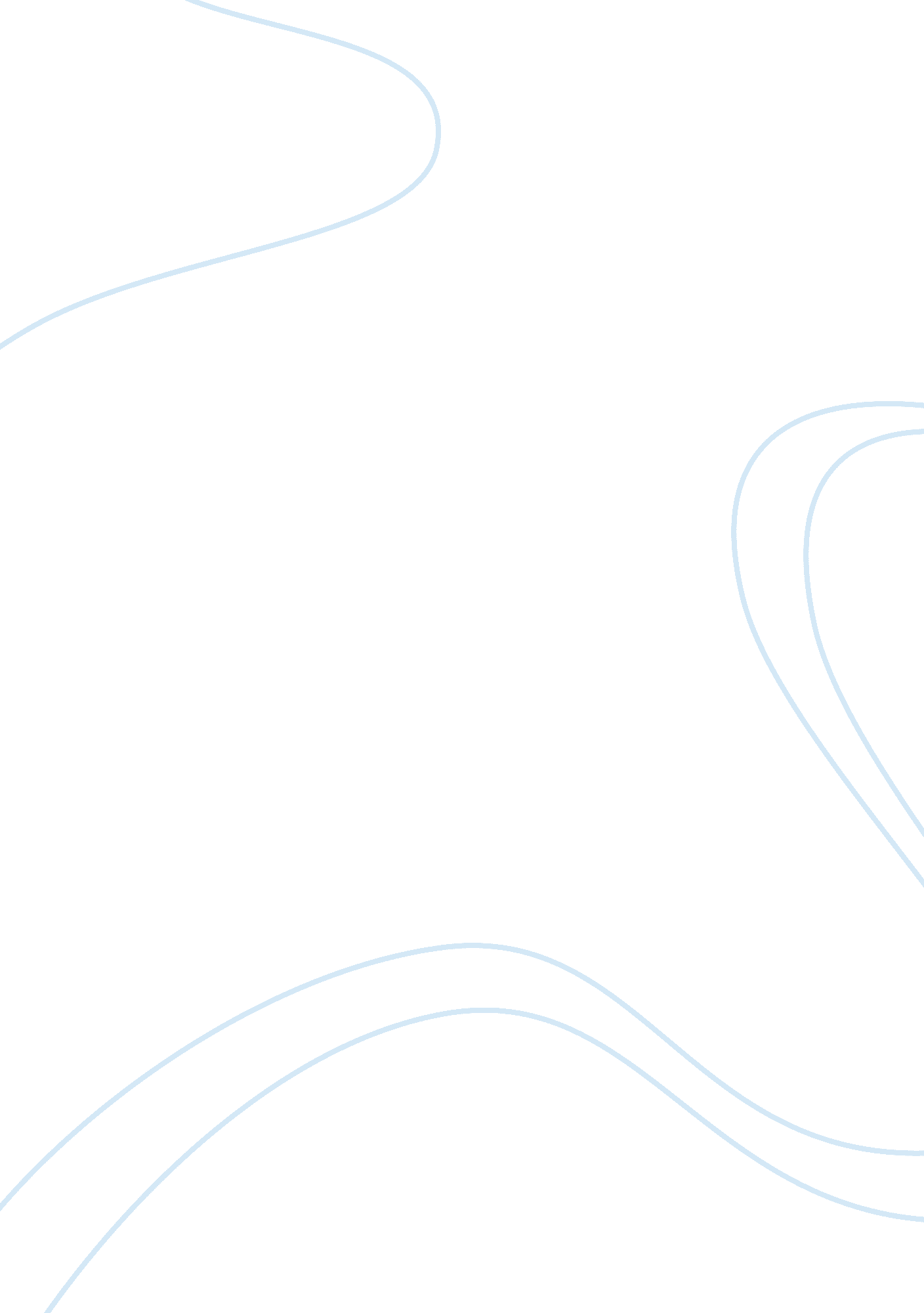 Assessment of current uk school rebuilding initiatives essayDesign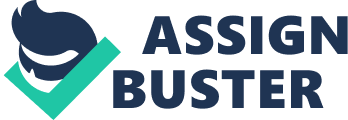 The prostration of Building Schools for the Future has sounded the death-knell for the epoch of munificent public disbursement on the UK’s school reconstructing programme. It is already clear that whatever replaces it in these severe times will necessitate to presume a different economic and political signifier. BSF, with its trust on convoluted new-build procurance, was perceived by many as uneconomical and inefficient. Although the exact nature of its replacing is non clear, economic factors will be paramount. All of which suggests that the schools sector may be poised for the strategic domination of one peculiar reclamation method: renovation. Renovation of school edifices has frequently been considered the hapless relation of new-build. It is viewed by many as a cost-driven redress that compromises design quality and dilutes the integrity of the school’s built fabric and its architectural vision. Furthermore, renovation is frequently capable to structural and environmental restrictions, which in bend need big eventualities in the budget that beginning, or even eliminate, the cost nest eggs that are its chief benefit. However, see the instance of Castle Hill Community School, a two-storey, 350-pupil primary in Folkestone. In 2005 it was in crisis. It had been placed in particular steps by Ofsted, and it exhibited all the marks of underperformance: academic consequences were hapless, staff morale was low and adjustment was unequal and inefficient. Five old ages subsequently, as the school prepares to reopen for its autumn term, this image has been transformed. Its SAT consequences have soared, its consumption has increased, the instruction environment has been enhanced and the school plays a large function in the local community. And all this from a refurbishment budget of ? 3. 7m. Furthermore, this figure represents a decrease of about 20 % on the original budget and has been estimated to be merely over half of the new-build cost required to present the same measure of adjustment. How did Castle Hill make it? The reply is grounded in the matter-of-fact attack employed by the design squad, which was able to present a cost-efficient solution that remained faithful to the original brief and design vision. Castle Hill therefore nowadayss itself as a topical and seductive instance survey that could good go a templet for other schools.’Demolition ever wastes energy and stuffs. for us, maintaining some of the bing cloth is an ethical and environmental attack ‘ Paul Briner, Guy Hollaway ArchitectsCastle Hill is an merger of extensions added over 100 old ages. Its ruddy brick Victorian nucleus is the oldest portion and exhibits the bay Windowss, pitched roofs and gable-ends that are typical of the period. Subterranean air-raid shelters were added in the mid-fortiess, useful extensions in the 1960ss and a farther big extension ( the Hartwell block ) in the 1890ss. The most recent wing was completed earlier this twelvemonth as portion of another renovation completed by local pattern Guy Hollaway Architects. Before the renovation took topographic point, the consequence of all these additions was a odds and ends of independent constructions tacked onto and around the Victorian edifice. The school hall, for case, occupied an wholly separate block and could merely be reached by weathering the elements. This diverseness is besides reflected in the scope of academic theoretical accounts the school provides. Equally good as the primary school, it offers categories for pre-school kids, a Certain Start installation and a unit for kids with hearing troubles. A competition was launched for a design that would consolidate all the physical elements of the school into a consistent whole. This was won by Guy Hollaway Architects ( apart from the Sure Start edifice, which was completed by other designers ) . A major portion of this scheme was besides to guarantee that the hearing impaired unit ( HIU ) , once housed in a separate block, became more physically and socially integrated with the remainder of the school. These aspirations formed the nucleus of a strategic vision that came to specify the full renovation undertaking. From the start the client, Kent council, opted for renovation instead than reconstructing. Undertaking designer Paul Briner says this presented chances. “ The cost economy to the budget was likely the paramount benefit but sustainability was another. Demolition ever wastes the energy and stuffs built-in in the edifice, irrespective of how much is recycled. So for us, maintaining some of the bing cloth is an ethical every bit good as environmental attack. We besides wanted to be honest about the history of the school: it’s a new environment, but it’s non a new school.” This conceptual differentiation went on to inform the design the designer came up with. The proposals included the destruction of some edifices, the redevelopment of what remained and the add-on of an extension. Both the Hartwell extension and the Victorian nucleus were retained, mostly because they were structurally sound. A separate response wing was built to the E of the site, connected to the Certain Start Centre. Two playing Fieldss were created beside them. Most of the 1960ss accommodation – which included the separate school hall edifice – was demolished. This was chiefly driven by the demand to rationalize circulation infinite and to make a quadrilateral at the bosom of the school. This country replaces a one-storey 1960ss block that suffered from dog-leg corridors and windowless internal suites. The quadrilateral smartly combines the current trend for hub infinites in educational edifices with the collegial character of Oxford and Cambridge. A cardinal circulation corridor – or in the typology of the quadrilateral, an enclosed colonnade – runs around three sides of this courtyard and increases the efficiency of the floorplan by associating the Hartwell and Victorian blocks to the new extension. The extension contains a top-lit, double-height chief entryway anteroom, library, conference room, IT suite, self-contained staffroom and a school hall. The hall is a barrel-vaulted infinite linked to the chief edifice by an internal span. This compartmentalization satisfies the security and entree demands that allow the hall to be made available for community usage outside school hours. The overall vision for the renovation was to make a strong sense of integrity within the instruction environment. One of the most important ways this is achieved is the resettlement of the HIU from a separate block into upgraded suites on the land floor of the Victorian block. The nature of its instruction demands a design that achieves certain proficient criterions. These include acoustic fading steps to cut down echo, and extended mechanical airing to guarantee that Windowss can stay unopen to forestall the invasion of background noise. To guarantee no portion of the school would be unaccessible to the students in the HIU, suspended ceiling panels were installed throughout the edifice to guarantee conspicuously lower echo degrees in most countries every bit good as ocular uniformity. Briner maintains that it was no harder to accommodate the Victorian edifice to run into these demands than it was to accomplish them in the extension. “ Of class there were certain characteristics that were debatable, ” he says. “ It’s harder to accomplish the needed acoustic public presentation with open brick walls and there were built-in jobs with moistness, wet and insularity, all of which had an impact on the budget. But it’s about following a flexible and originative attack to decide single jobs on a individual basis.” One country where this attack was compulsory was the budget. Construction was split into two stages. The first involved building of the school hall and response edifice and the 2nd saw completion of the extension and the redevelopments to the upgraded HIU. The phased attack meant that staff and students could be moved to corners of the edifice, instead than being decanted off-site, during building. The building cost at stage one had been set at ? 4. 5m. By stage two this had been reduced to ? 3. 7m. The decrease made possible by the advanced and originative responses from the design squad across the site. The steel-frame, brick-and-block building employed on stage one was switched to timber frame for stage two, the mechanical airing planned for the hall was mostly replaced by a roof-mounted wind-vent inactive stack system and the glassy rooflight demarcating the diagonal axis on which the new extension was aligned was discarded. However, Briner argues that none of these nest eggs were delivered at the disbursal of quality, and that they forced the design squad to invent more inventive solutions to “ design issues out” . This attack is apparent throughout the school. In the HIU, standard kitchen units have been shrunk to child-size by merely sliting off the top drawer ends instead than purchasing made-to-order versions. An aluminum window ab initio discarded because it had been cut to the wrong dimensions was salvaged and installed to acknowledge borrowed light into an internal office. Cloakrooms for younger kids dual as one-on-one break-out infinites. And although the inside of the Hartwell block remains mostly untasted, merely painting its corridors the same shadiness of bluish as used in the extension achieves the ocular integrity that was one of the nucleus aspirations of the brief. Although these elements unify the inside, externally, the designer has made no effort to camouflage the fact that the extension is architecturally and historically distinguishable from its neighbors. Clad wholly in white render, its lifts form a dramatic contrast with the ruddy brick of the Hartwell and Victorian blocks on either side. Furthermore, its bosomy signifier, timber-clad canopy and reveals, additive fenestration and extruded sheer walls provide a starkly modernist aesthetic that once more boldly distinguishes it from the environing frontages. Its manner is evocative of a seafront context every bit good as looking queerly yet reassuringly residential. This degree of intuitive familiarity is rare on a edifice type every bit useful as a school, and emphasises the alone function the extension plays in building the whole. The unintegrated nature of renovations dictates that this balance is ever hard to accomplish. Unsurprisingly, Briner is casual about the death of BSF. “ Too complex, excessively many people and excessively much centralized power, ” he says. “ Improving schools is about effectual communicating and close on the job relationships at a local level.” The cost-efficient pragmatism pursued so strictly at Castle Hill surely provides an counterpoison to the surplus with which BSF was associated. Significantly, it besides proves once and for all that taking the renovation attack need non compromise design quality and vision. Refurbishment besides enabled the character and capaciousness of the school’s Victorian suites to be retained, while demoing that historic cloth can be adapted to fulfill even the most specialist proficient demands. And crucially, the unconditioned consecutive nature of refurbishment undertakings arguably places them in a better place than new-builds to absorb the sort of budget cuts that were levied at Castle Hill between stages 1 and 2. But Castle Hill tells us something even more. Its cardinal decision is that a project’s chosen building path is secondary to its design ethic. And as the design ethic employed at Castle Hill was grounded in an unfastened and matter-of-fact attack, it was flexible and resilient plenty to react to the multiple challenges a complex undertaking of this nature necessarily nowadayss. The consequence is a successful architectural response to the strategic vision identified at the start of the undertaking – to sew and mend a confused physical cloth into a incorporate and enhanced learning environment. And it’s a ringing indorsement of the renovation attack. 